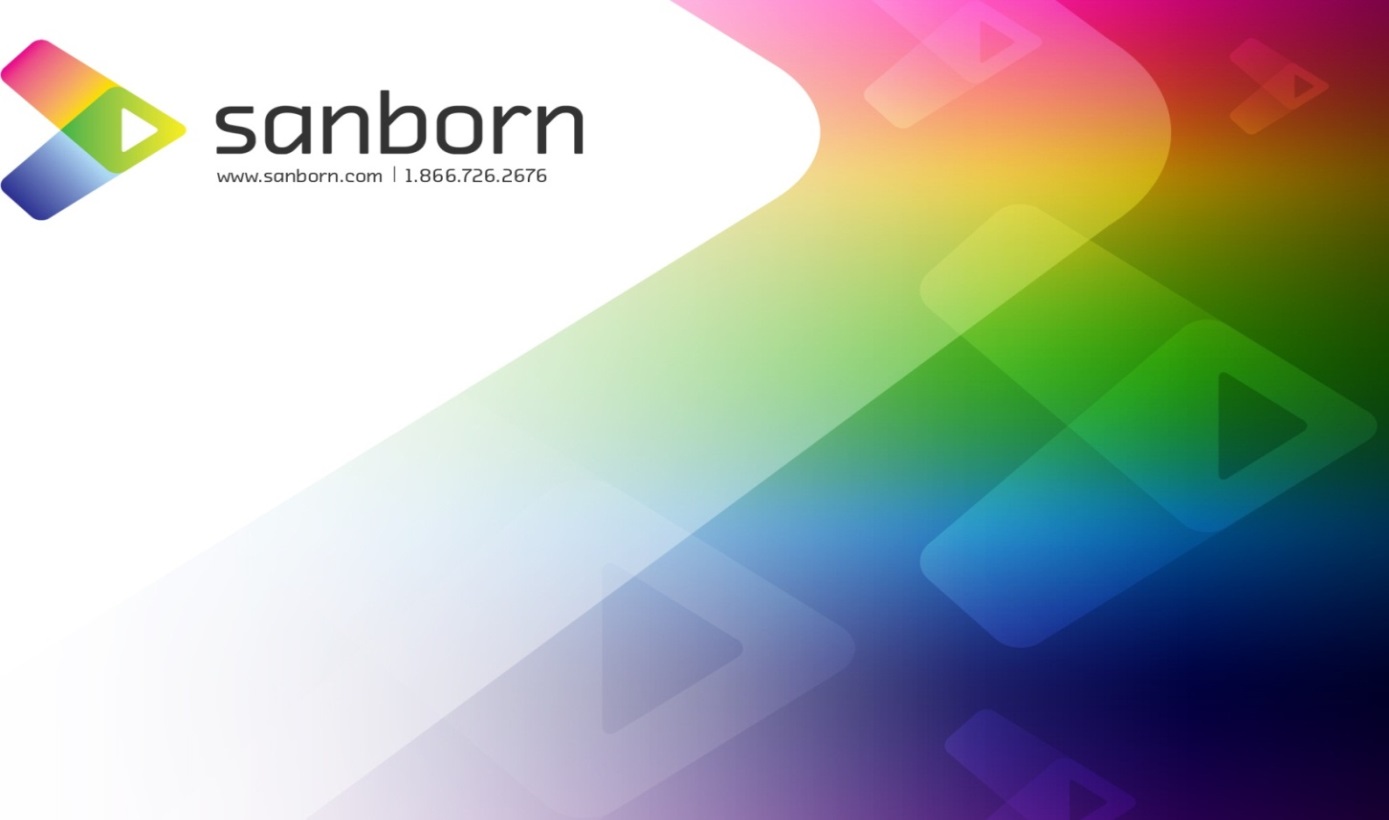 Michigan LiDAR 2016 – RoscommonLiDAR Correction Response	May 11, 2017SummaryThis document gives an overview of the corrections made to the Roscommon products.Metadata-Metadata and accuracy report included.  Raw Swath LAS-All header information is fixed.  Intensity values are scaled correctly.Classified LAS-All header information is fixed.  Intensity values are scaled correctly.  3 files are missing due to empty tiles over water.Breaklines-Breaklines included.  DEM-1 valid correction was addressed and fixed.  Shapefile included.